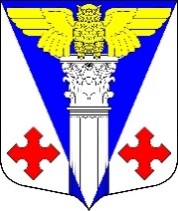 Совет депутатов  МО «Котельское сельское поселение» Кингисеппского муниципального района Ленинградской областиРешениеот 09.08.2016 года  № 106О внесении изменений в Решение Совета депутатовМО «Котельское сельское поселение»Кингисеппского муниципального района Ленинградской области от 22.12.2015 года №74 «О бюджете муниципального образования «Котельское сельское поселение» Кингисеппского муниципального района Ленинградской области на 2016год».В соответствии с Бюджетным кодексом Российской Федерации и Уставом муниципального образования «Котельское сельское поселение» Кингисеппского муниципального района Ленинградской области, Совет депутатов МО «Котельское сельское поселение» Кингисеппского муниципального района Ленинградской области РЕШИЛ:1. Внести  в решение Совета депутатов МО «Котельское сельское поселение» Кингисеппского муниципального района Ленинградской области от 22.12.2015 года № 74 «О  бюджете муниципального образования «Котельское сельское поселение» Кингисеппского муниципального района  Ленинградской области на 2016 год» следующие изменения:1.1. в пункте 1:а) цифры «30254,1» заменить цифрами «30 695,6»;б) цифры «35979,0» заменить цифрами «36 420,5».1.2. Приложение № 2 «Прогнозируемые поступления доходов в бюджет муниципального образования «Котельское сельское поселение» Кингисеппского муниципального района Ленинградской области на 2016 год» изложить в новой редакции:«Приложение № 2 к решению Совета депутатов МО «Котельское сельское поселение» Кингисеппского муниципального района Ленинградской области                              от 22.12.2015 года № 74(в редакции решения Советадепутатов МО «Котельскоесельское поселение» от 09.08.2016г №106)   ПРОГНОЗИРУЕМЫЕ поступления доходов в бюджет муниципального образования  «Котельское сельское поселение» Кингисеппского муниципального района Ленинградской области на 2016 год1.3.  Дополнить приложением № 6.4. «Изменение в распределение бюджетных ассигнований по разделам, подразделам бюджетной классификации расходов бюджета муниципального образования «Котельское сельское поселение» Кингисеппского муниципального района Ленинградской области на 2016 год» следующего содержания:«Приложение № 6.4 к решению Совета депутатов МО «Котельское сельское поселение» Кингисеппского района Ленинградской области  от 22.12.2015 года № 74ИЗМЕНЕНИЕ РАСПРЕДЕЛЕНИЯ
 бюджетных ассигнований по разделам, подразделам бюджетной классификации расходов бюджета муниципального образования «Котельское сельское поселение» Кингисеппского муниципального района Ленинградской области
на 2016 год, предусмотренных приложением 6 к решению Совета депутатов МО «Котельское сельское поселение» Кингисеппского муниципального района Ленинградской области «О бюджете муниципального образования «Котельское сельского поселения» Кингисеппского муниципального района Ленинградской области на 2016 год»1.4. Дополнить приложением 7.4. «Изменение ведомственной структуры расходов бюджета муниципального образования «Котельское сельское поселение» Кингисеппского муниципального района Ленинградской области на 2016 год» следующего содержания:«Приложение № 7.4 к решению Совета депутатов МО «Котельское сельское поселение» Кингисеппского района Ленинградской области от 22.12.2015 года № 74ИЗМЕНЕНИЕ Ведомственной структуры расходов бюджета муниципального образования
 «Котельское сельское поселение» Кингисеппского муниципального района Ленинградской области на 2016 год, предусмотренных приложением 7 к решению Совета депутатов МО «Котельское сельское поселение» Кингисеппского муниципального района  «О бюджете муниципального образования «Котельское сельское поселение» Кингисеппского муниципального района Ленинградской области на 2016 год»1.5. Приложение № 8 «Адресная инвестиционная программа, финансируемая за счёт средств бюджета муниципального образования "Котельское сельское поселение" Кингисеппского муниципального района Ленинградской области на 2016 год» изложить в новой редакции:«Приложение № 8 к решению Совета депутатов МО «Котельское сельское поселение» Кингисеппского муниципального района Ленинградской области                              от 22.12.2015 года № 74(в редакции решения Советадепутатов МО «Котельскоесельское поселение» от 09.08.2016г. №106)  1.6.  Пункт 14 дополнить новым абзацем следующего содержания:   «в случае необходимости уточнения кодов бюджетной классификации по расходам, предусмотренным в бюджете МО «Котельское сельское поселение», в целях софинансирования которых из бюджетов бюджетной системы Российской Федерации предоставляются межбюджетные трансферты».1.7.   В пункте 17 цифры «8 508,6» заменить цифрами «8 687,8»Глава муниципального образования «Котельское сельское поселение»                                         Н.А.Таршев	 Код бюджетной классификацииИсточники доходовСумма (тысяч рублей)1231 00 00000 00 0000 000ДОХОДЫ22347,91 01 00000 00 0000 000НАЛОГИ НА ПРИБЫЛЬ, ДОХОДЫ2 820,61 01 02000 01 0000 110Налог на доходы физических лиц2 820,61 03 00000 00 0000 000НАЛОГИ НА ТОВАРЫ (РАБОТЫ, УСЛУГИ), РЕАЛИЗУЕМЫЕ НА ТЕРРИТОРИИ РФ5 667,61 03 02000 01 0000 110Акцизы по подакцизным товарам (продукции), производимым на территории Российской Федерации5 667,61 05 00000 00 0000 000НАЛОГИ НА СОВОКУПНЫЙ ДОХОД7,21 05 03000 01 0000 110Единый сельскохозяйственный налог7,21 06 00000 00 0000 000НАЛОГ НА ИМУЩЕСТВО7 102,11 06 01000 00 0000 110Налог на имущество физических лиц174,21 06 06000 00 0000 110Земельный налог6 927,91 08 00000 00 0000 000ГОСУДАРСТВЕННАЯ ПОШЛИНА17,01 08 04000 01 0000 110 Государственная пошлина за совершение нотариальных действий (за исключением действий, совершаемых консульскими учреждениями Российской Федерации)17,01 11 00000 00 0000 000ДОХОДЫ ОТ ИСПОЛЬЗОВАНИЯ ИМУЩЕСТВА, НАХОДЯЩЕГОСЯ В МУНИЦИПАЛЬНОЙ СОБСТВЕННОСТИ2 336,71 11 05000 00 0000 120 Доходы, получаемые в виде арендной либо иной платы за передачу в безвозмездное пользование государственного и муниципального имущества (за исключением  имущества бюджетных и автономных учреждений, а также имущества государственных  и муниципальных унитарных  предприятий, в том числе казенных)2088,81 11 09000 00 0000 120 Прочие доходы от использования имущества и прав, находящихся в государственной и муниципальной собственности (за исключением  имущества бюджетных и  автономных учреждений, а также имущества государственных и муниципальных унитарных предприятий, в том числе казенных)247,91 13 00000 00 0000 000ДОХОДЫ ОТ ОКАЗАНИЯ ПЛАТНЫХ УСЛУГ (РАБОТ) И КОМПЕНСАЦИИ ЗАТРАТ ГОСУДАРСТВА346,71 13 01000 00 0000 130Доходы от оказания платных услуг (работ)300,01 13 02000 00 0000 130Прочие доходы от компенсации затрат бюджетов сельских поселений46,71 17 00000 00 0000 000ПРОЧИЕ НЕНАЛОГОВЫЕ ДОХОДЫ4 050,01 17 05000 00 0000 180Прочие неналоговые доходы4 050,02 00 00000 00 0000 000БЕЗВОЗМЕЗДНЫЕ ПОСТУПЛЕНИЯ8 347,72 02 00000 00 0000 151Безвозмездные поступления  от других бюджетов бюджетной системы Российской Федерации8 347,7ВСЕГО ДОХОДОВ:ВСЕГО ДОХОДОВ:30 695,6НаименованиеРзПРСуммаНаименованиеРзПРСуммаВсего441,5ОБЩЕГОСУДАРСТВЕННЫЕ ВОПРОСЫ0100214,2Функционирование Правительства Российской Федерации, высших исполнительных органов государственной власти субъектов Российской Федерации, местных администраций0104179,2Другие общегосударственные вопросы011335,0ЖИЛИЩНО-КОММУНАЛЬНОЕ ХОЗЯЙСТВО0500118,3Жилищное хозяйство050156,5Коммунальное хозяйство050250,8Благоустройство050311,0КУЛЬТУРА, КИНЕМАТОГРАФИЯ080039,0Культура080139,0СОЦИАЛЬНАЯ ПОЛИТИКА1000-100,0Пенсионное обеспечение1001-100,0ФИЗИЧЕСКАЯ КУЛЬТУРА И СПОРТ1100170,0Массовый спорт1102170,0НаименованиеГРБСРзПРЦСРВРСуммаНаименованиеГРБСРзПРЦСРВРСуммаВсего441,5АДМИНИСТРАЦИЯ МО КОТЕЛЬСКОЕ С/П906441,5ОБЩЕГОСУДАРСТВЕННЫЕ ВОПРОСЫ9060100214,2Функционирование Правительства Российской Федерации, высших исполнительных органов государственной власти субъектов Российской Федерации, местных администраций9060104179,2Обеспечение деятельности органов местного самоуправления906010486 0 00 00000179,2Обеспечение деятельности аппаратов органов местного самоуправления906010486 4 00 00000179,2Непрограммные расходы906010486 4 01 00000179,2Расходы на обеспечение функций органов местного самоуправления906010486 4 01 00120179,2Иные закупки товаров, работ и услуг для обеспечения государственных (муниципальных) нужд906010486 4 01 00120240177,6Уплата налогов, сборов и иных платежей906010486 4 01 001208501,6Другие общегосударственные вопросы906011335,0Непрограммные расходы органов местного самоуправления906011387 0 00 0000035,0Непрограммные расходы906011387 9 00 0000035,0Непрограммные расходы906011387 9 01 0000035,0Информационное обеспечение деятельности органов местного самоуправления906011387 9 01 8006035,0Иные закупки товаров, работ и услуг для обеспечения государственных (муниципальных) нужд906011387 9 01 8006024035,0НАЦИОНАЛЬНАЯ ЭКОНОМИКА90604000,0Дорожное хозяйство (дорожные фонды)90604090,0Муниципальная программа муниципального образования "Котельское сельское поселение" "Развитие автомобильных дорог в Котельском сельском поселении"906040947 0 00 000000,0Подпрограмма "Поддержание существующей сети автомобильных дорог общего пользования"906040947 1 00 000000,0Основное мероприятие "Содержание, капитальный ремонт и ремонт автомобильных дорог общего пользования местного значения, дворовых территорий многоквартирных домов и проездов к ним"906040947 1 01 000000,0Содержание автомобильных дорог906040947 1 01 801000,6Уплата налогов, сборов и иных платежей906040947 1 01 801008500,6Капитальный ремонт и ремонт автомобильных дорог общего пользования местного значения906040947 1 01 80110-0,6Иные закупки товаров, работ и услуг для обеспечения государственных (муниципальных) нужд906040947 1 01 80110240-0,6ЖИЛИЩНО-КОММУНАЛЬНОЕ ХОЗЯЙСТВО9060500118,3Жилищное хозяйство906050156,5Непрограммные расходы органов местного самоуправления906050187 0 00 0000056,5Непрограммные расходы906050187 9 00 0000056,5Непрограммные расходы906050187 9 01 0000056,5Содержание жилого фонда, находящегося в муниципальной собственности906050187 9 01 8015056,5Иные закупки товаров, работ и услуг для обеспечения государственных (муниципальных) нужд906050187 9 01 8015024056,5Коммунальное хозяйство906050250,8Непрограммные расходы органов местного самоуправления906050287 0 00 0000050,8Непрограммные расходы906050287 9 00 0000050,8Непрограммные расходы906050287 9 01 0000050,8Проектирование, строительство и реконструкцию объектов906050287 9 01 S066050,8Бюджетные инвестиции906050287 9 01 S066041050,8Благоустройство906050311,0Муниципальная программа муниципального образования "Котельское сельское поселение" "Благоустройство территории в Котельском сельском поселении"906050349 0 00 0000011,0Подпрограмма "Обеспечение и повышение комфортности условий проживания граждан"906050349 1 00 0000011,0Основное мероприятие "Благоустройство населённых пунктов, расположенных на территории муниципального образования"906050349 1 01 0000011,0Содержание, поддержание и улучшение санитарного и эстетического состояния территории муниципального образования906050349 1 01 8021011,0Иные закупки товаров, работ и услуг для обеспечения государственных (муниципальных) нужд906050349 1 01 8021024011,0КУЛЬТУРА, КИНЕМАТОГРАФИЯ906080039,0Культура906080139,0Муниципальная программа муниципального образования "Котельское сельское поселение" "Развитие культуры и спорта в Котельском сельском поселении"906080145 0 00 0000039,0Подпрограмма "Развитие культуры"906080145 1 00 0000039,0Основное мероприятие "Обеспечение деятельности учреждений культуры"906080145 1 01 0000039,0Обеспечение деятельности домов культуры906080145 1 01 80230-234,5Расходы на выплаты персоналу казенных учреждений906080145 1 01 80230110-298,5Закупка товаров, работ и услуг для обеспечения специальным топливом и горюче-смазочными материалами, продовольственного и вещевого обеспечения органов в сфере национальной безопасности, правоохранительной деятельности и обороны906080145 1 01 8023022025,0Иные закупки товаров, работ и услуг для обеспечения государственных (муниципальных) нужд906080145 1 01 8023024039,0Обеспечение деятельности библиотек906080145 1 01 80240273,5Расходы на выплаты персоналу казенных учреждений906080145 1 01 80240110273,5СОЦИАЛЬНАЯ ПОЛИТИКА9061000-100,0Пенсионное обеспечение9061001-100,0Непрограммные расходы органов местного самоуправления906100187 0 00 00000-100,0Непрограммные расходы906100187 9 00 00000-100,0Непрограммные расходы906100187 9 01 00000-100,0Муниципальная пенсия за выслугу лет муниципальным служащим906100187 9 01 00410-100,0Социальные выплаты гражданам, кроме публичных нормативных социальных выплат906100187 9 01 00410320-100,0ФИЗИЧЕСКАЯ КУЛЬТУРА И СПОРТ9061100170,0Массовый спорт9061102170,0Муниципальная программа муниципального образования "Котельское сельское поселение" "Развитие культуры и спорта в Котельском сельском поселении"906110245 0 00 00000170,0Подпрограмма "Развитие физической культуры и спорта"906110245 2 00 00000170,0Основное мероприятие "Обеспечение условий для развития физической культуры и спорта"906110245 2 02 00000170,0Расходы на содержание спортивных объектов906110245 2 02 80390170,0Иные закупки товаров, работ и услуг для обеспечения государственных (муниципальных) нужд906110245 2 02 80390240170,0Адресная инвестиционная программа, финансируемая за счёт средств бюджета муниципального образования "Котельское сельское поселение" Кингисеппского муниципального района Ленинградской области на 2016 годАдресная инвестиционная программа, финансируемая за счёт средств бюджета муниципального образования "Котельское сельское поселение" Кингисеппского муниципального района Ленинградской области на 2016 годАдресная инвестиционная программа, финансируемая за счёт средств бюджета муниципального образования "Котельское сельское поселение" Кингисеппского муниципального района Ленинградской области на 2016 годАдресная инвестиционная программа, финансируемая за счёт средств бюджета муниципального образования "Котельское сельское поселение" Кингисеппского муниципального района Ленинградской области на 2016 годАдресная инвестиционная программа, финансируемая за счёт средств бюджета муниципального образования "Котельское сельское поселение" Кингисеппского муниципального района Ленинградской области на 2016 годАдресная инвестиционная программа, финансируемая за счёт средств бюджета муниципального образования "Котельское сельское поселение" Кингисеппского муниципального района Ленинградской области на 2016 год№ п/пНаименование объектаНаименование муниципальной программы/подпрограммыГлавный распорядитель бюджетных средствБюджетополучательПлан                                на 2016 год, тыс.руб.1.Проектирование и строительство ФОКа"Развитие культуры и спорта в Котельском сельском поселении/Развитие объектов физической культуры и спортаАдминистрация Котельского сельского поселенияАдминистрация Котельского сельского поселения1985,02.Строительство газопровода к жилой застройке д.КотлыНепрограммные расходыАдминистрация Котельского сельского поселенияАдминистрация Котельского сельского поселения167,6